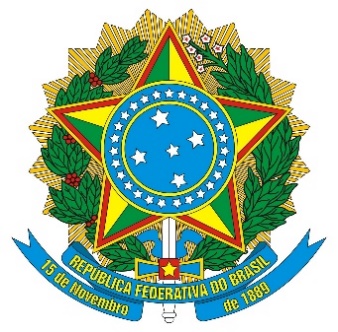 DIÁRIO OFICIAL DA UNIÃOPublicado em: 01/07/2022 | Edição: 123 | Seção: 1 | Página: 209Órgão: Ministério da Educação/Instituto Nacional de Estudos e Pesquisas Educacionais Anísio TeixeiraPORTARIA Nº 298, DE 30 DE JUNHO DE 2022Dispõe sobre diretrizes de prova e componentes específicos da área de Formação Geral, no âmbito do Exame Nacional de Desempenho dos Estudantes (Enade), edição 2022.O PRESIDENTE DO INSTITUTO NACIONAL DE ESTUDOS E PESQUISAS EDUCACIONAIS ANÍSIO TEIXEIRA - INEP, no uso das atribuições que lhe confere o Decreto nº 6.317, de 20 de dezembro de 2007, e tendo em vista o disposto na Lei n. 10.861, de 14 de abril de 2004, e nas Portarias Normativas MEC nº 840, de 24 de agosto de 2018; nº 41, de 20 de janeiro de 2022, e nº 109, de 1o de abril de 2022, resolve:Art. 1 o O Exame Nacional de Desempenho dos Estudantes - Enade, parte integrante do Sistema Nacional de Avaliação da Educação Superior (Sinaes), tem como objetivo geral avaliar o desempenho dos estudantes em relação aos conteúdos programáticos previstos nas diretrizes curriculares, às habilidades e competências para atuação profissional e aos conhecimentos sobre a realidade brasileira e mundial, bem como sobre outras áreas do conhecimento.Art. 2 o A prova do Exame Nacional de Desempenho dos Estudantes - Enade 2022 será constituída pelo componente de Formação Geral, comum a todas as áreas, e pelo componente específico de cada área.Parágrafo único. O(a) estudante concluinte terá 04 (quatro) horas para resolver as questões de Formação Geral e do componente específico.Art. 3 o A prova do Enade 2022 terá, no componente de Formação Geral, 10 (dez) questões, sendo 02 (duas) discursivas e 08 (oito) de múltipla escolha.Parágrafo único. As diretrizes para o componente de Formação Geral são publicadas em Portaria específica.Art. 4 o A prova do Enade 2022 terá, no componente específico de cada área ou curso superior de tecnologia avaliado, 30 (trinta) questões, sendo 03 (três) discursivas e 27 (vinte e sete) de múltipla escolha, envolvendo situações-problema e estudo de casos.Parágrafo único. As diretrizes para a avaliação do componente específico de cada área serão publicadas em Portarias específicas.Art. 5 o O componente de Formação Geral tomará como referencial do(a) estudante concluinte o seguinte perfil:I - Ético, comprometido e responsável com questões sociais, culturais e ambientais;II - Comprometido com o exercício da cidadania;III - Humanista, crítico e sensível, apoiado em conhecimentos científico, social e cultural, historicamente construídos, que transcendam a área de sua formação;IV - Proativo, solidário e empático na tomada de decisões, atuando com responsabilidade socioambiental e com respeito às diferenças;V - Colaborativo e propositivo no trabalho em equipes e/ou em redes que integrem diferentes áreas do conhecimento.Art. 6 o O componente de Formação Geral avaliará se o(a) estudante concluinte desenvolveu, no processo de formação, competências para:I - Fomentar diálogo e práticas de convivência, compartilhando saberes e conhecimentos;II - Buscar e propor soluções viáveis e inovadoras na resolução de situações-problema;III - Sistematizar e analisar informações para tomada de decisões;IV - Planejar e elaborar projetos de ação e intervenção a partir da análise de necessidades em contextos diversos;V - Compreender as linguagens e suas respectivas variações;VI - Ler, produzir e interpretar textos com clareza e com coerência;VII - Identificar, analisar e interpretar diferentes representações verbais, não verbais, gráficas e numéricas de fenômenos diversos ou de um mesmo significado;VIII - Formular e articular argumentos e contra-argumentos consistentes em situações sociocomunicativas;IX - Identificar, compreender e analisar situações-problema utilizando pensamento holístico e sistêmico ao se abordar a complexidade da realidade.Art. 7 o O componente de Formação Geral tomará como referencial os seguintes temas:I - Ética, democracia e cidadania;II - Estado, sociedade e trabalho;III - Educação e desenvolvimento humano e social;IV - Cultura, arte e comunicação;V - Ciência, tecnologia e inovação;VI - Promoção da saúde e prevenção de doenças;VII - Segurança alimentar e nutricional;VIII - Meio ambiente: biodiversidade, sustentabilidade e intervenção humana;IX - Relação entre campo e cidade, desenvolvimento urbano e rural e qualidade de vida;X - Processos de globalização e política internacional;XI - Territórios, sociodiversidade e multiculturalismo;XII - Relações de desigualdade, de opressão e/ou de exploração étnico-raciais, de classe, de gênero e de orientação sexual;XIII - Acessibilidade e inclusão social.Art. 8 o Esta portaria entra em vigor na data de sua publicação.DANILO DUPAS RIBEIRO